Lincoln EEA Chapter 1541                                                                                                                        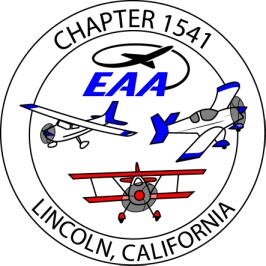 Meeting of the Board of Directors
July 06, 2016 

The meeting convened at 6:15 pm at Pizza Round Up
Present – Ron Wright, Tony Kasabascih, Jim Hughes, Dug Smith, Tom Lieb, Bob, Miller, John Perry, Bill Wootton, Scott Thompson.
absent – Bruce Estes, Richard RyanBriefly reviewed the runway rehab letter from the City. The notice will be emailed to the membershipThe treasurer’s report ; balance as of 6-30-2016, $22,312, hangar funds $12,538.
the membership roster is 90 members, 21 gold members
the spreadsheet now has an ‘ASSETS’ tab that need to have all the chapter’s assets listed for insurance purposes.
Jim to take the  signatures letter to Umpqua so that Ron and Tony can be added to the signature card for the account, asap.Scott Thompson has signed on as editor of the chapter newsletter. [ thank you Tom Lieb  for filling in ].
Scott brought a sample newsletter which looks great.!!  So, submit those articles to Scott by the 20th of the month.Ron has purchased 6 roof panels to replace the leaking skylights for $215 . Work BTD. Reviewed the recommended revisions to the bylaws. No changes, so they will be submitted to the membership for a vote, planned for the July meeting.Presentations for member meetings; Jul- Kevin Finney , Aug. – Tony K., Sept- possibly, Icon., Oct. – Marty M.Ron W. now has a PO Box key, as does Jim Hughes. Discussed the hangar rental past August, when the rent goes to $800. The city may not decide on the ground rent until Dec., so we may rent until we know what that rent will be.Jack white has purchased the soda machine for $300 .We need a committee to organize the Christmas Party.! Ron has reserved Cattlemens for December 14.
[ and reserved it for the Jan., Feb., and March. Member meetings.]It was mentioned that the EAA is flying the Liberty, 5AT Trimotor at San Carlos and Fresno in October.
[ no, we aren’t planning on hosting it this year.!]Questions asked if we might be asked to do the pancake breakfast for the Sac Int’l Airshow….John Perry will inquire and report.A reminder that we will have to file a report on the Airfest raffle with the State, by August.
[ Bob Miller know how to do this ].The meeting was adjourned at 7:45 pmSubmitted; Jim Hughes, treasurer/ secretary

   